ДЕРЕВО ЦЕЛЕЙ ПРОГРАММЫ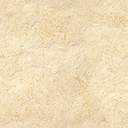 